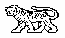 МУНИЦИПАЛЬНЫЙ КОМИТЕТ                               ГРИГОРЬЕВСКОГО  СЕЛЬСКОГО ПОСЕЛЕНИЯ                  МИХАЙЛОВСКОГО МУНИЦИПАЛЬНОГО РАЙОНА                                      ПРИМОРСКОГО КРАЯ                                                                  РЕШЕНИЕ                                                        21.11. 2022г.                                   с. Григорьевка                                                          № 26                                    О продлении срока действия на 2023 год решения № 23 от 29.10.2019 г «Об установлении налога на имущество физических лиц на территории Григорьевского сельского поселения на 2020 год».      В соответствии с главой 32 «Налог на имущество физических лиц» Налогового кодекса Российской Федерации, Уставом Григорьевского сельского поселения, муниципальный комитет Григорьевского сельского поселенияР Е Ш И Л:Продлить срок действия на 2023 год решения муниципального комитета Григорьевского сельского поселения № 23 от 29.10.2019г. «Об установлении налога на имущество физических лиц на территории Григорьевского сельского поселения  на 2020 год»      2.  Опубликовать данное решение в газете «Вперёд».     3.  Настоящее решение  вступает в силу с 1 января 2023 года, но не ранее чем по истечении одного месяца со дня его официального опубликования и не ранее 1-го числа очередного налогового периода по налогу на имущество физических лиц.Глава Григорьевского сельского поселения                                                            А.С. Дрёмин